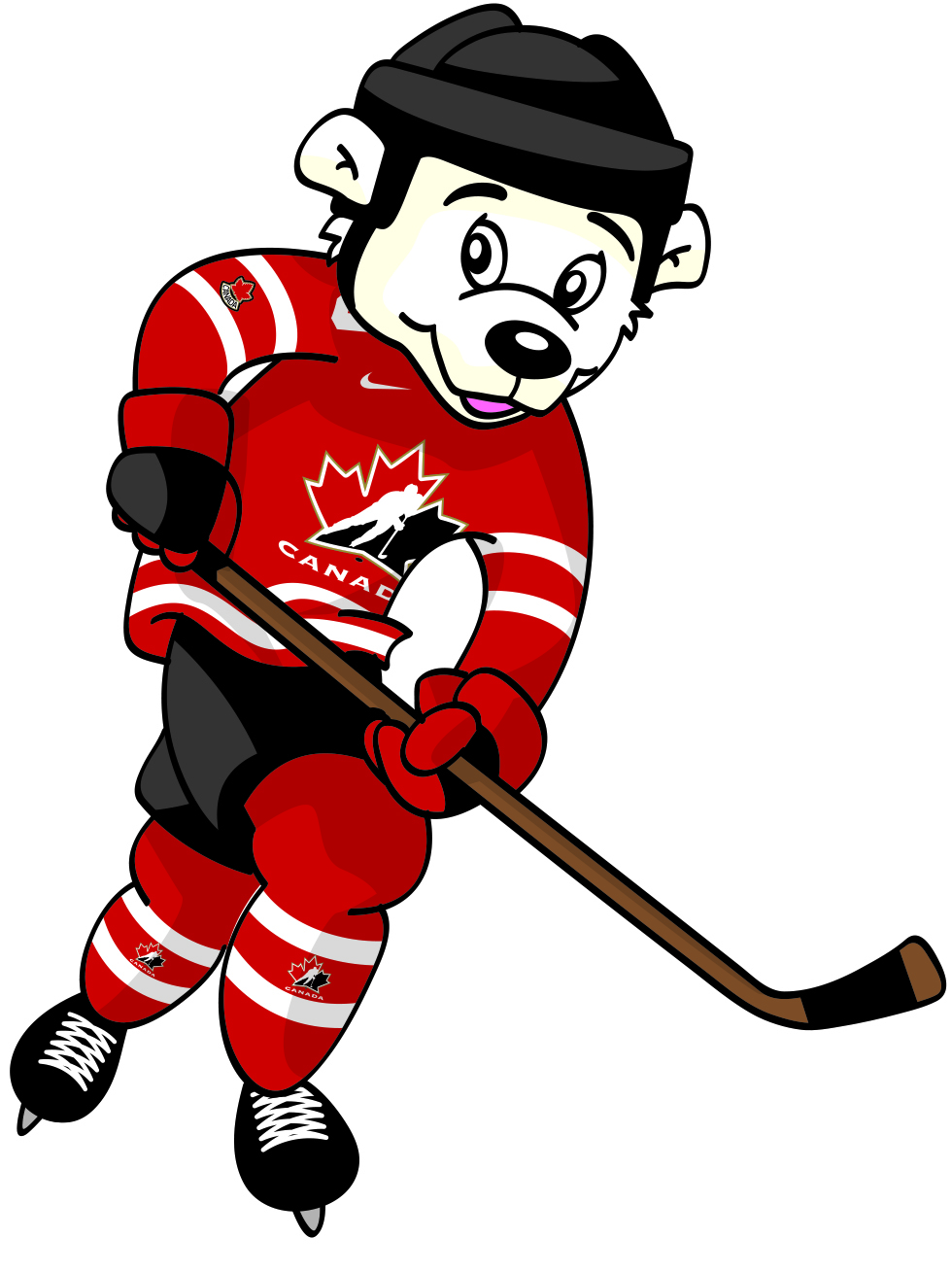 						Name:					I belong toSubject:Social (Citizenship and Identity)Title:Belonging to GroupsGrade Level:KindergartenPurpose:To explore groups people can belong to.CurricularConnections:Students will examine the characteristics and interests that bring people together in groups by exploring and reflecting upon the following questions for inquiry:What brings people together in a group?How do we know that we belong to groups?Materials: ‘The Very Lonely Firefly’  by Eric Carle, ‘Are You My Mother?’  by P.D. Eastman, or other books about belongingImage of PucksterGoogle Images, or your own personal images that show a variety of different groups.‘I Belong To’ activity pageActivity:Read a picture book about belonging. Ask students the questions:  What does it mean to belong?  Why do people belong to groups?  Discuss responses.Show image of Puckster. Ask the questions:Does he belong to a group?  What group does he belong to?     How do you know?  Why do you think he joined this group? Show pictures of different groups. For each picture ask: Is this a group?  What type of group is it?  How can you tell?  Why do you think these people belong to this group? Generate a class list of the different groups the students belong to.Have students complete the ‘I Belong To’ activity page. Extension:Bring guest speakers into the classroom to teach students about groups they don’t belong to, but may be interested in. Assessment:Conduct one-on-one interviews. Ask students to tell you about the groups they belong to, how they know they belong to these groups, and why they belong to these groups.  Record their responses on their activity page.